ГЛАВА БЕРЕЗОВСКОГО РАЙОНА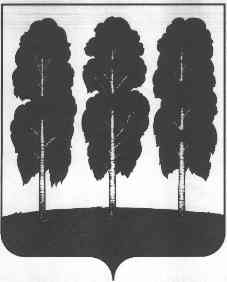 ХАНТЫ-МАНСИЙСКОГО АВТОНОМНОГО ОКРУГА – ЮГРЫПОСТАНОВЛЕНИЕ от 06.04.2018                                                   	     № 18пгт.БерезовоО награждении  	В соответствии с постановлением главы Березовского района от 30 января 2013 года № 2 «О наградах главы Березовского района», на основании решения комиссии по наградам главы Березовского района (протокол от 06 марта           2018 года № 10):1. Наградить почетной грамотой главы Березовского района за долголетнюю и безупречную службу в органах внутренних дел  и в связи с празднованием Дня сотрудника органов внутренних дел Российской Федерации:- Шайхиеву Альфину Тимершаихову, ветерана органов внутренних дел Российской Федерации по Березовскому району (пгт. Игрим);- Евсеева Александра Эриковича, ветерана органов внутренних дел Российской Федерации по Березовскому району (пгт. Игрим);- Ивенского Виктора Александровича, ветерана органов внутренних дел Российской Федерации по Березовскому району (пгт. Березово);- Слинкина Анатолия Владимировича, ветерана органов внутренних дел Российской Федерации по Березовскому району (пгт. Березово);- Брянцева Виктора Георгиевича, ветерана органов внутренних дел Российской Федерации по Березовскому району (пгт. Березово).2. Опубликовать настоящее постановление в газете «Жизнь Югры» и разместить на официальном веб-сайте органов местного самоуправления Березовского района.3. Настоящее постановление вступает в силу после его подписания. И.о. главы района,заместитель главы района                                                                      И.В. Чечеткина